PARENT CAFÉ FACILITATOR TRAININGWhy attend this training?To understand Parent Cafés on a deeper levelTo be able to facilitate Parent CafésTo start or grow Parent Cafés in your communityTo gain the knowledge you need to identify and train table hosts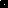 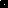 